СОВЕТ ДЕПУТАТОВ муниципального образования ГАВРИЛОВСКИЙ сельсовет Саракташского района оренбургской областиЧЕТВЕРТЫЙ созывР Е Ш Е Н И Е Двадцать седьмого заседания Совета депутатов Гавриловского сельсовета четвертого созыва20.06.2023                                  с. Гавриловка                                          № 84О признании утратившими силу некоторых нормативных правовых актов Совета депутатов муниципального образования Гавриловский сельсовет  Саракташского района Оренбургской областиНа основании ч. 3 ст. 4 Федерального закона от 21.12.2001 N 178-ФЗ «О приватизации государственного и муниципального имущества» руководствуясь Уставом муниципального образования Гавриловский сельсовет Саракташского района Оренбургской областиСовет депутатов Гавриловского сельсовета РЕШИЛ:1. Признать утратившими силу следующие нормативные правовые акты Совета депутатов муниципального образования Гавриловский сельсовет Саракташского района Оренбургской области:1.1. Решение Совета депутатов муниципального образования Гавриловский сельсовет Саракташского района Оренбургской области от 27.03.2013 № 93 «Об утверждении Положения «О приватизации муниципального имущества муниципального образования Гавриловский сельсовет». 1.2. Решение Совета депутатов муниципального образования Гавриловский сельсовет Саракташского района Оренбургской области от 22.06.2021 Решение № 27 «О внесении изменений в  Положение «О приватизациимуниципального имущества муниципального образования Гавриловский сельсовет», утвержденного решением Совета депутатов муниципального образования Гавриловский сельсовет Саракташского района Оренбургской области от 27.03.2013 № 93»1.3. Решение Совета депутатов муниципального образования Гавриловский сельсовет Саракташского района Оренбургской области от 08.06.2022№ 56 «О внесении изменений и дополнений в Положение «О приватизации муниципального имущества муниципального образования Гавриловский сельсовет», утверждённого решением Совета депутатов Гавриловского сельсовета Саракташского района Оренбургской области от 27.03.2013 № 93 (в редакции решения от 22.06.2021 № 27)2. Настоящее решение вступает в силу со дня его официального опубликования и подлежит размещению на официальном сайте администрации муниципального образования Гавриловский сельсовет Саракташского района Оренбургской области.3. Контроль за исполнением настоящего решения возложить на постоянную комиссию Совета депутатов по бюджетной, налоговой и финансовой политике, собственности и экономическим вопросам, торговле и быту (Жанзакова А.Т.).Глава муниципального образования                                       Е.И. ВарламоваРазослано: постоянной комиссии, прокуратуре района, в дело     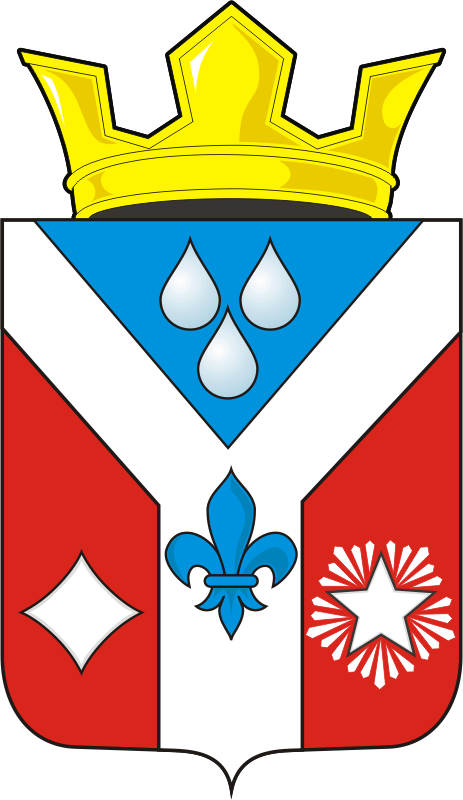 